Publicado en  el 14/10/2016 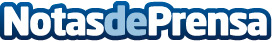 El II Encuentro Cultura y Ciudadanía promueve el debate sobre la relación entre territorio y culturaLas jornadas, organizadas por el Ministerio de Educación, Cultura y Deporte, tienen lugar hasta el 14 de octubre en el Colegio Oficial de Arquitectos de Madrid.Datos de contacto:Nota de prensa publicada en: https://www.notasdeprensa.es/el-ii-encuentro-cultura-y-ciudadania-promueve Categorias: Nacional Artes Visuales Eventos http://www.notasdeprensa.es